Městský obvod – Statutární město Pardubice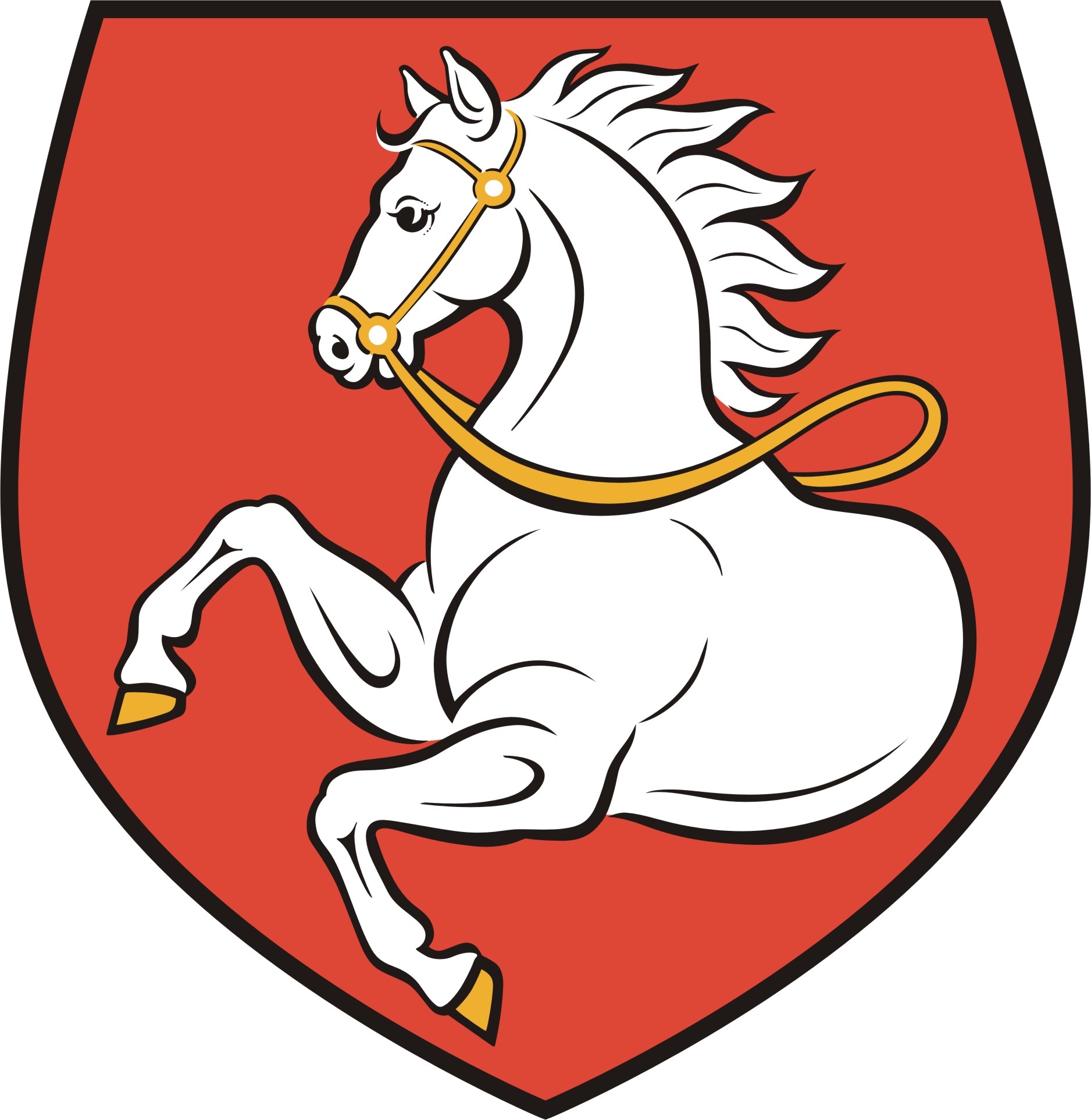 Městský obvod Pardubice VIÚřad městského obvodu Pardubice VIOdbor investic, dopravy a životního prostředí		Kostnická 865, Svítkov, 530 06 PardubicePříloha č. 4 podlimitní veřejné zakázky „Pletí záhonů na území MO Pardubice VI“Seznam subdodavatelů podílejících se na plnění veřejné zakázky a jejich čestná prohlášenídle § 147a odst. 1 písm. c) zákona č. 137/2006 Sb., o veřejných zakázkách, ve znění pozdějších předpisů (dále jen „zákon“)Já (my) níže podepsaný(í) čestně prohlašuji(eme), že předmět veřejné zakázky nebude realizován prostřednictvím subdodavatelů.*Já (my) níže podepsaný(í) čestně prohlašuji(eme), že níže uvedené části předmět veřejné zakázky budou realizovat níže uvedení subdodavatelé.**nehodící škrtnoutV ………………..dne ……………………..……………………………………………………………….…………………………………………………………Jméno a příjmení osoby oprávněné jednat jménem/za dodavatele 		       PodpisVzor čestného prohlášení subdodavatele ke splnění kvalifikačních předpokladů subdodavatele:Já, výše uvedený subdodavatel čestně prohlašuji, že:Jako subdodavatel uchazeče o veřejnou zakázku s názvem „Pletí záhonů na území MO Pardubice VI“ splňuji základní kvalifikační předpoklady ve smyslu § 53 odst. 1 písm. j) zákona, neboť jsem subdodavatelem, který není veden v rejstříku osob se zákazem plnění veřejných zakázek.Jako subdodavatel uchazeče o veřejnou zakázku s názvem „Pletí záhonů na území MO Pardubice VI“ splňuji profesní kvalifikační předpoklady ve smyslu § 54 písm. a) zákona, neboť disponuji výpisem z obchodního rejstříku či výpisem z jiné obdobné evidence, který není starší než 90 dní před termínem pro podání nabídek.V ………………..dne ……………………..……………………………………………………………….…………………………………………………………Jméno a příjmení osoby oprávněné jednat jménem/za dodavatele 		       PodpisSubdodavatel č. 1 Název:IČ:sídlo:právní forma:Finanční objem plnění:…………………… Kč bez DPHProcentuální podíl plnění:…………………… %Subdodavatel č. 1 část plnění, kterou bude tento subdodavatel realizovat:část plnění, kterou bude tento subdodavatel realizovat:Subdodavatel č. 2 Název:IČ:sídlo:právní forma:Finanční objem plnění:…………………… Kč bez DPHProcentuální podíl plnění:…………………… %Subdodavatel č. 2 část plnění, kterou bude tento subdodavatel realizovat:část plnění, kterou bude tento subdodavatel realizovat:Subdodavatel č. 3 Název:IČ:sídlo:právní forma:Finanční objem plnění:…………………… Kč bez DPHProcentuální podíl plnění:…………………… %Subdodavatel č. 3 část plnění, kterou bude tento subdodavatel realizovat:část plnění, kterou bude tento subdodavatel realizovat:Subdodavatel č. 1Název:IČ:sídlo:právní forma:Finanční objem plnění:…………………… Kč bez DPHProcentuální podíl plnění:…………………… %Subdodavatel č. 1část plnění, kterou bude tento subdodavatel realizovat:část plnění, kterou bude tento subdodavatel realizovat: